ГЛАВА ГОРОДА КОСТРОМЫПОСТАНОВЛЕНИЕот «14» января 2014 года									    № 1Об объявлении конкурса на присуждение муниципального гранта города Костромы «Лучший проект проведения органами территориального общественного самоуправления города Костромы мероприятий праздника Масленицы»В целях развития инициатив жителей города Костромы по организации досуга и массового отдыха жителей территорий, на которых осуществляется территориальное общественное самоуправление города Костромы, в соответствии со статьями 10 и 11 Порядка поощрения участников территориального общественного самоуправления города Костромы, утвержденного решением Думы города Костромы от 30 октября 2008 года № 185, руководствуясь статьями 37 и 56 Устава города Костромы,постановляю:1. Объявить конкурс на присуждение муниципального гранта города Костромы «Лучший проект проведения органами территориального общественного самоуправления города Костромы мероприятий праздника Масленицы».2. Утвердить прилагаемый Порядок проведения конкурса на присуждение муниципального гранта города Костромы «Лучший проект проведения органами территориального общественного самоуправления города Костромы мероприятий праздника Масленицы».3. Установить, что прием заявок на участие в конкурсе на присуждение муниципального гранта города Костромы «Лучший проект проведения органами территориального общественного самоуправления города Костромы мероприятий праздника Масленицы» проводится с 27 января 2014 года по 31 января 2014 года.4. Настоящее постановление вступает в силу со дня его официального опубликования.Глава города Костромы                                              Ю. В. ЖуринУтвержденпостановлением Главы города Костромы от «14» января 2014 года № 1ПОРЯДОКпроведения конкурса на присуждение муниципального гранта города Костромы «Лучший проект проведения органами территориального общественного самоуправления города Костромы мероприятий праздника Масленицы»Раздел 1. Общие положения1.1. Настоящий Порядок определяет цели и задачи, условия проведения конкурса на присуждение муниципального гранта города Костромы «Лучший проект проведения органами территориального общественного самоуправления города Костромы мероприятий праздника Масленицы» (далее – конкурс). 1.2. По итогам конкурса предоставляется муниципальный грант города Костромы «Лучший проект проведения органами территориального общественного самоуправления города Костромы мероприятий праздника Масленицы» (далее - грант):1.2.1. в категории «Для органов территориального общественного самоуправления в пределах одного дома»:	1) один грант I степени;	2) три гранта II степени;	3) четыре гранта III степени;	1.2.2. в категории «Для органов территориального общественного самоуправления в пределах группы домов, микрорайона, иных территорий проживания граждан с численностью участников до 1000 человек»:	1) один грант I степени;	2) три гранта II степени;	3) пять грантов III степени;	1.2.3. в категории «Для органов территориального общественного самоуправления в пределах группы домов, микрорайона, иных территорий проживания граждан с численностью участников более 1000 человек»:	1) один грант I степени;	2) два гранта II степени;	3) три гранта III степени;1.3. Конкурс проводится с 27 января 2014 года по 5 февраля 2014 года.1.4. Соискателями гранта могут быть лица, являющиеся единоличными органами территориального общественного самоуправления города Костромы или членами коллегиальных органов территориального общественного самоуправления города Костромы, предусмотренных уставами субъектов территориального общественного самоуправления города Костромы, сведения о которых включены в Реестр субъектов территориального общественного самоуправления города Костромы.1.5. Гранты предоставляются на конкурсной основе на основании заявок участников на получение гранта.Раздел 2. Цели и задачи конкурса	2.1. Конкурс проводится в целях стимулирования активности участников территориального общественного самоуправления города Костромы в самостоятельном и ответственном осуществлении собственных инициатив по организации досуга и массового отдыха жителей территорий, на которых осуществляется территориальное общественное самоуправление города Костромы, в том числе детей и молодежи, а также в целях возрождения и развития исторических традиций. 	2.2. Задачами конкурса являются:	а) привлечение наибольшего количества участников территориального общественного самоуправления города Костромы к выдвижению и реализации собственных инициатив по организации досуга и массового отдыха населения на своих территориях;	б) выявление и финансовая поддержка деятельности органов территориального общественного самоуправления города Костромы, деятельность которых наиболее эффективна;	в) обобщение и распространение положительного опыта работы органов территориального общественного самоуправления города Костромы в сфере организации досуга и массового отдыха участников территориального общественного самоуправления города Костромы.Раздел 3. Условия конкурса	3.1. Гранты предоставляются соискателям для финансового обеспечения организации и проведения праздника Масленицы на территории, на которой осуществляется территориальное общественное самоуправление города Костромы. Решение о поддержке проекта проведения праздника Масленицы принимается на собрании (конференции) участников территориального общественного самоуправления города Костромы или на заседании коллегиального органа территориального общественного самоуправления города Костромы.	3.2. Проект проведения праздника Масленицы должен соответствовать следующим критериям:	а) соблюдение Конституции Российской Федерации, федеральных законов и иных нормативных правовых актов Российской Федерации, Устава Костромской области, законов и иных нормативных правовых актов Костромской области, Устава города Костромы и иных муниципальных правовых актов города Костромы;	б) обеспечение осуществления участниками территориального общественного самоуправления города Костромы на соответствующей территории собственных инициатив организации и проведения праздника Масленицы;	в) направленность на удовлетворение духовных потребностей участников территориального общественного самоуправления города Костромы, а также неограниченного круга лиц, проживающих на соответствующей территории;	г) конкретность и достижимость результатов;	д) использование средств гранта в течение одного финансового года.	3.3. В соответствии с критериями, указанными в пункте 3.2 настоящего Порядка, оценка проектов, представленных на конкурс, производится по следующим показателям:	а) информационное обеспечение праздника (наличие объявлений, пригласительных билетов и прочих информационных материалов);	б) охват целевой группы;	в) наличие сценария и соответствие сценария теме праздника, а также направленность на возрождение и развитие исторических и иных местных традиций города Костромы;	г) художественное оформление мероприятий, проводимых в рамках проекта;	д) наличие в сценарии праздника:	- концертной программы;	- конкурсов, выпечки и угощения блинами;	- призов (сувениров) для участников праздника;	е) взаимодействие с образовательными учреждениями и (или) организациями культуры;	ж) соблюдение нормативных правовых актов, указанных в подпункте «а» пункта 3.2 настоящего Порядка, обеспечение общественного порядка;	з) обеспечение дежурства медицинского работника для оказания медицинской помощи;	и) обеспечение дежурства сотрудника государственной противопожарной службы; 	к) наличие новых идей и подходов к организации и проведению праздника.Раздел 4. Порядок подачи и рассмотрения заявок на получение гранта 	4.1. Заявка на получение гранта (далее - заявка) подается организатору конкурса, по адресу: город Кострома, улица Советская, дом 1, номер телефона для справок –       31-44-37. Дата начала приема заявок - 27 января 2014 года, дата окончания приема заявок - 31 января 2014 года. Заявки принимаются с 9.00 часов до 18.00 часов. 	4.2. Заявка, составляемая по форме, установленной приложением к настоящему Порядку, должна содержать:	а) сведения о соискателе гранта: фамилию, имя, а также отчество, если иное не вытекает из федерального закона или национального обычая, дату рождения, реквизиты паспорта или иного удостоверяющего личность документа, адрес места жительства, номер контактного телефона;	б) описание и обоснование проекта проведения праздника Масленицы, включая географию проекта, цели и задачи проекта, содержание предполагаемых мероприятий, планируемые результаты;	в) сроки реализации проекта;	г) охват целевой группы;	д) план реализации проекта;	е) смету расходов на реализацию проекта.	4.3. К заявке прилагаются:	а) протокол собрания (конференции) участников территориального общественного самоуправления города Костромы или заседания коллегиального органа территориального общественного самоуправления города Костромы, на котором было принято решение о поддержке проекта проведения праздника Масленицы;	б) согласие соискателя гранта на обработку его персональных данных, оформляемое в соответствии с требованиями, установленными статьей 9 Федерального закона «О персональных данных»;	в) план проведения (сценарий) праздника.	По усмотрению соискателя к заявке могут быть приложены иные документы и материалы, подтверждающие соответствие заявки условиям конкурса.	4.4. Документы, предоставляемые соискателем, должны соответствовать следующим требованиям:	а) заявка на получение муниципального гранта должна быть составлена в единственном экземпляре — подлиннике и по форме согласно приложению к настоящему Порядку;	б) тексты документов написаны разборчиво;	в) фамилия, имя, отчество соискателя, адрес его места жительства, телефон (если имеется) написаны полностью;	г) в документах не должно быть подчисток, приписок, зачеркнутых слов и иных неоговоренных исправлений;	д) документы не исполнены карандашом;	е) документы подшиты в папку-скоросшиватель.	4.5. Организатор конкурса проводит экспертизу заявок и по результатам экспертизы готовит заключение о соответствии заявки и прилагаемых к ней документов условиям предоставления гранта, установленным разделом 3 настоящего Порядка, и направляет заявку на рассмотрение конкурсной комиссии.	4.6. Конкурсная комиссия оценивает проекты, допущенные к участию в конкурсе, на соответствие критериям и показателям, указанным в пунктах 3.2, 3.3 настоящего Порядка, при этом максимальная оценка по каждому из критериев, показателей – 5 баллов. Сумма оценок по каждому критерию, показателю составляет общую оценку проекта. Итоговая оценка проекта определяется как средняя арифметическая величина общих оценок проекта. К присуждению грантов рекомендуются проекты, которым выставлены наибольшие итоговые оценки. Раздел 5. Заключительные положения	5.1. С получателем гранта в порядке, установленном статьей 14 Порядка поощрения участников территориального общественного самоуправления города Костромы, утвержденного решением Думы города Костромы от 30 октября 2008 года       № 185, заключается договор. 	5.2. Организатор конкурса проверяет реализацию проекта проведения праздника Масленицы в соответствии с договором и осуществляет контроль за целевым использованием средств гранта.	5.3. Отчет об использовании средств гранта предоставляется получателем гранта в составе отчета о реализации проекта проведения праздника Масленицы с приложением документов, подтверждающих осуществление расходов.Приложениек Порядку проведения конкурса на присуждение муниципального гранта города Костромы «Лучший проект проведения органами территориального общественного самоуправления города Костромы мероприятий праздника Масленицы»Форма заявки на получение муниципального гранта города Костромы «Лучший проект проведения органами территориального общественного самоуправления города Костромы мероприятий праздника Масленицы»___________________________Организатору конкурса______________________________________________________ЗАЯВКА на получение муниципального гранта города Костромы «Лучший проект проведения органами территориального общественного самоуправления города Костромы мероприятий праздника Масленицы»1. Фамилия, имя, отчество соискателя гранта: ____________________________________________________________________________________________________________;2. Дата рождения: __________________________________________________________;3. Документ, удостоверяющий личность: _______________________________________серия: _________ №__________________ выдан: __________________________________________________________________________________________________________дата выдачи: ______________________________________________________________;4. Адрес места жительства, номер контактного телефона: __________________________________________________________________________________________________;5. Описание и обоснование проекта:а) география проекта: _______________________________________________________;б) цель проекта: ___________________________________________________________;в) задачи проекта: __________________________________________________________;г) ожидаемые результаты проекта: ____________________________________________;д) информационное обеспечение проекта (наличие объявлений, пригласительных билетов, прочих информационных материалов): ________________________________;е) наличие разнообразных мероприятий, соответствующих теме праздника, а также направленность на сохранение и развитие исторических традиций его проведения: _________________________________________________________________________;ж) художественное оформление мероприятий, проводимых в рамках проекта: ________________________________________________________________________________;6. Взаимодействие с образовательными учреждениями и (или) организациями культуры _________________________________________________________________;7. Обеспечение общественного порядка: _______________________________________;8. Обеспечение дежурства медицинского работника для оказания медицинской помощи: _________________________________________________________________;9. Обеспечение дежурства сотрудника государственной противопожарной службы      _________________________________________________________________________;10. Сроки реализации проекта: __________________________________________________________________________________________________________________________________________________________________________________________________;11. Охват целевой группы: _____________________________________________________________________________________________________________________________
_________________________________________________________________________;12. План реализации проекта: 13. Смета расходов на реализацию проекта проведения праздника Масленицы:Председатель ТОС «__________________________________________________»__________________________________________________________________________(Ф.И.О., подпись)№ п/пМероприятияСрок реализацииОтветственные (Ф.И.О.)№ п/пНаправление расходования средствЗапланированоЗапланированоЗапланированоЗапланировано№ п/пНаправление расходования средствЕдиницы (шт.)Цена (руб. за ед.)Количество (единиц)Стоимость (руб.)ИтогоИтого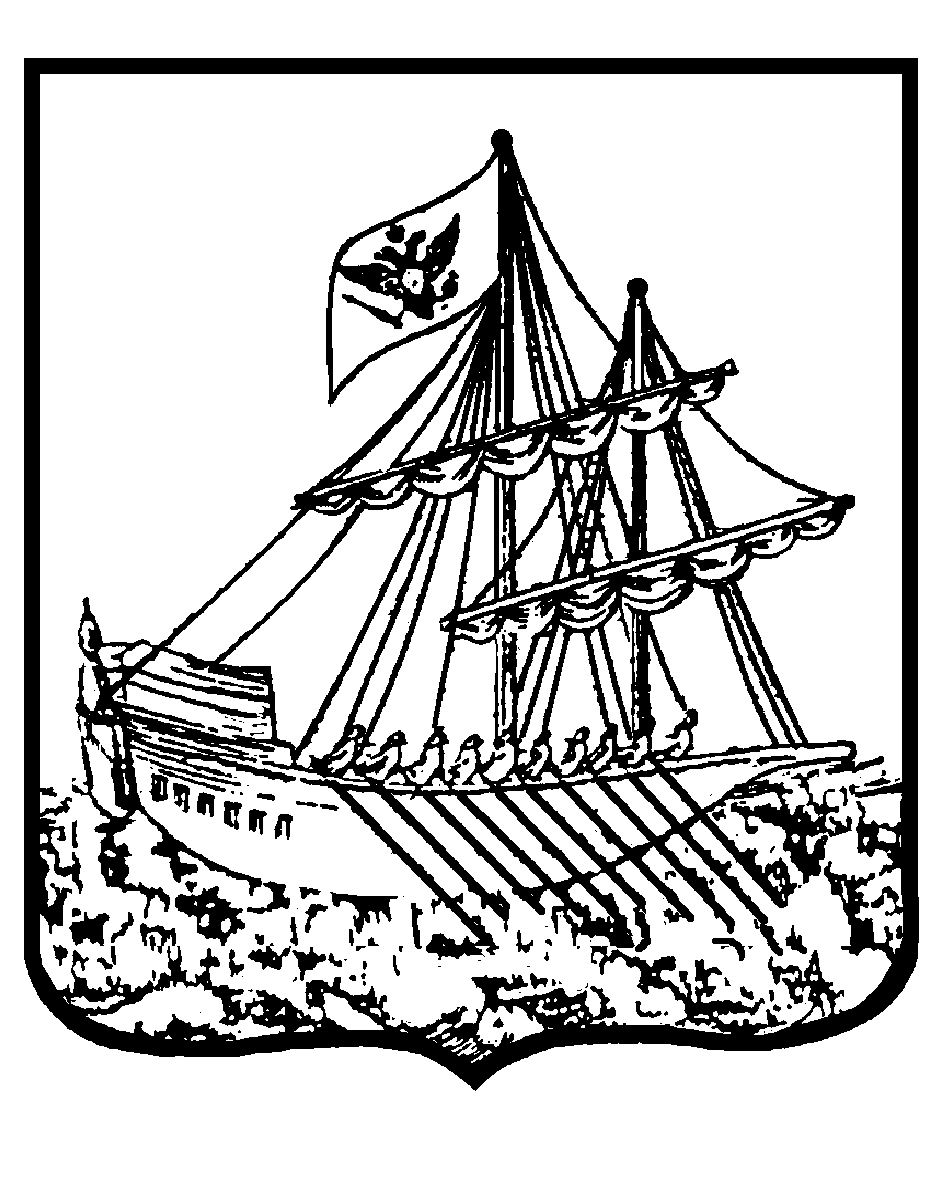 